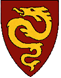 Seljord kommuneProsedyre for skuleeigar Tema:		Skuleeigar sitt forsvarlege system for at krava i lov og forskrifter blir oppfylteKven:		Kommunalsjef skule og oppvekst/rådmannKva:		”Kommunen skal ha eit forsvarleg system for vurdering av om krava i opplæringslova og forskriftene til lova blir oppfylte.” Opplæringslova § 13-10, 2.ledd. Handling:	Skuleeigar skalGå gjennom system for vurdering § 13-10 med skuleleiarane ved starten av  året, januar, jf. årshjulGjennomgå dei ulike prosedyredokumenta for kap. 9a ved starten av skuleåret, jf. årshjulFå kopi av utfylte varslingsskjema som kjem inn og tiltaksplanar som skulen utarbeider fortløpande gjennom skuleåretVurdere skuleleiar si handtering av kap. 9a-4/9a-5 ev. påleggje rektor å gjere justeringar i høve det som er gjortLeggje fram informasjonen korleis skulane arbeider med kap. 9a for politisk utval (formannskapet) i samband med tilstandsrapportering kvart år 